СОГЛАСОВАНО:                                                                                                                                           УТВЕРЖДАЮ:     Зам. мэра района А.Д. Султанов ____________________Ю.А. Чемезов                                                   Мэр Зиминского районного муниципального образования _________________ Н.В. Никитина                                                                                              П Л А Нработы администрации Зиминского районного муниципального образования и её структурных подразделений на февраль 2019 годаКОМИТЕТ ПО ОБРАЗОВАНИЮ:01.02.2019 г. -  Конкурс  для Молодых специалистов «Новая волна» (Комитет по образованию в 14.00 час.);02.02.2019 г. – Квест – игра для детей с ОВЗ «Добровольчество это…» (МОУ Хазанская СОШ);06.02.2019 г. – Пересдача итогового сочинения  11 класс на базе МОУ Самарская СОШ в 09.00 час.; Консультационный пункт по аттестации в 15.00 час.;  Заседание районной проектной группы «Одаренные дети» в 15.00 час.;13.02.2019 г. - Итоговое собеседование по русскому языку 9 класс на базе образовательных организаций;14.02.2019 г. - Заседание проектной группы  «Экспериментирование в ДОУ»  (Комитет по образованию в 10.00 час.);15.02.2019 г. - Очный этап краеведческой олимпиады (Районный краеведческий музей с. Кимильтей);  РМО учителей истории, обществознания «Открытые показы уроков в соответствии с системно-деятельностным подходом. Разные типы уроков. Оценка образовательных достижений учащихся на уроке. Открытые показы внеурочной деятельности по предмету. Тематические мастер- классы» в МОУ Кимильтейская СОШ (отъезд от Комитета по образованию  в 9-20 час.)19.02.2019 г. - РМО учителей музыки, технологии, ИЗО «Открытые показы уроков в соответствии с системно-деятельностным подходом. Разные типы уроков. Оценка образовательных достижений учащихся на уроке. Открытые показы внеурочной деятельности по предмету. Тематические мастер- классы». РМО школьных библиотекарей «Библиотечный урок посвященный Дню театра»  в МОУ Масляногорская СОШ (отъезд от Комитета по образованию  в 9-20 час.);25.02.2019 г. - Комплексный анализ деятельности образовательной организации МОУ Зулумайская СОШ. Ведомственный контроль за соблюдением трудового законодательства МОУ Зулумайская СОШ. Организация питания в  образовательной организации МОУ Зулумайская СОШ;26.02.2019 г. - Семинар ДОУ-ДОУ  (МДОУ Ухтуйский детский сад «Тополек» в 10.00 час.);28.02.2019 г. - Семинар «Межпредметная интеграция в урочное и внеурочное время»  (МОУ Самарская СОШ в 10.00 час.).КОМИТЕТ ПО КУЛЬТУРЕ:02.02.2019 г. - Исторический слайд - час «Станет славой веков - Сталинград»  (МОУ Кимильтейская СОШ);15.02.2019 г. - Час истории «Память пылающей даты», посвященный Дню памяти о россиянах, исполнявших служебный долг за пределами Отечества (МКУК «МБЦ Зиминского района»);18.02.2019 г. - Акция «С открытым сердцем, с добрым словом», посвященный Дню спонтанного проявления доброты (МОУ Кимильтейская СОШ);21.02.2019 г. - День родного языка «Родной язык - мое богатство» «Я голову пред ним склоняю снова – его Величество, родное слово» (МКУК «МБЦ Зиминского района»);21.02.- 22.02.2019 г. - Цикл мероприятий «О, русская земля! Отечество героев!», посвященный Дню защитников Отечества (МКУК «МБЦ Зиминского района» и Центральная детская библиотека);В течение месяца: Участие в XXVII Областном конкурсе литературного творчества детей «Мой Пушкин» (МКУК «МБЦ Зиминского района» и Центральная детская библиотека);Час правовой информации «История избирательного права России» (МКУК «РИКМ»); Проведение тематических и обзорных экскурсий по музею (МКУК «РИКМ»); Участие во 2 туре  «Краеведческой олимпиады» для учащихся школ района (МКУК «РИКМ»); Работа по оцифровке фонда (МКУК «РИКМ»); Выставка Степановой М.М. «Картин алмазных россыпь» (МКУК «РИКМ»); Выставка старинных утюгов (МКУК «РИКМ»); Выставка одного экспоната: «Трепало» (МКУК «РИКМ»); Час мужества, посвященный   23 февраля и 30- летию вывода войск из Афганистана «Была война 1979-1989» (МКУК «РИКМ»).ОТДЕЛ ПО МОЛОДЕЖНОЙ ПОЛИТИКЕ:01.02.- 02.02.2019 г. - Всероссийская патриотическая акция «Снежный десант» (с. Новолетники, 3-й Успенск, Самара);04.02.- 28.02.2019 г. - Акция по пропаганде ЗОЖ «Трезвость – выбор сильных!» (образовательные, культурно - досуговые организации по отдельному плану);13.02.2019 г. День памяти, посвящённый 30-летию вывода советских войск из Афганистана «Мы помним вас, ребята!»  (КДЦ с. Ухтуй в 11.00 час);14.02.2019 г. - День памяти, посвящённый 30-летию вывода советских войск из Афганистана «Мы помним вас, ребята!» (КДЦ с. Самара в 14.00 час.);21.02.2019 г. - Квест игра «Голосуй, не комплексуй!», посвящённая Дню молодого избирателя (образовательные организации); День памяти, посвящённый 30-летию вывода советских войск из Афганистана «Мы помним вас, ребята!» (Дом досуга с. Верх -Ока в 13.00 час.);СЕКТОР ПО ФИЗИЧЕСКОЙ КУЛЬТУРЕ И СПОРТУ (ОТДЕЛ  ПО ФКС И МП):01.02-03.02.2019 г. – Областные сельские зимние спортивные игры п. Залари..                                               Управляющий делами                                                              Т.Е. Тютнева ПН.409.00 Планерное совещание при  зам. мэра района  по соц. вопросам, каб. № 10509.00 Планерное совещание при  зам. мэра р-на  по управ. мун. хоз. каб. № 102День приёма по личным вопросам мэром:13.00 с. Перевоз14.30 с. БаргадайПН.1109.00 Планерное совещание при  зам. мэра района  по соц. вопросам, каб. № 10509.00 Планерное совещание при  зам. мэра р-на  по управ. мун. хоз. каб. № 10216.30 Аппаратное совещание, каб.№ 101  День приёма по личным вопросам мэром:13.00 д. Мордино14.30 с. Глинки15.30 д. НорыПН.1809.00 Планерное совещание при  зам. мэра района  по соц. вопросам, каб. № 10509.00 Планерное совещание при  зам. мэра р-на  по управ. мун. хоз. каб. № 10215.00 Бюджетная комиссия каб. № 101ПН.2509.00 Планерное совещание при  зам. мэра района  по соц. вопросам, каб. № 10509.00 Планерное совещание при  зам. мэра р-на  по управ. мун. хоз. каб. № 10215.00 Бюджетная комиссия каб. № 10116.30 Аппаратное совещание, каб. № 101  ВТ.508.00 Планерное совещание при мэре с участ. председ. комитетов, нач. управ., отделов, ГО и ЧС каб. № 10110.00  Совет глав МО  каб. № 10114.00 Административный совет каб. № 101ВТ.1210.00 Совещание зам. директора по УВР (Комитет по образованию)ВТ.1911.00 Совет директоров (Комитет по культуре)ВТ.26Выезд в Министерство финансов Иркутской области10.00 Заседание молодёжной Думы (Отдел по ФКС и МП)14.00 Земельная комиссия каб. № 10215.00 МВК по охране труда каб. № 102СР.6День приёма по личным вопросам мэром:13.00 уч. Верхнеокинский14.30 п. Осиповский16.00 п. Успенский – 3-йСР.1314.00 Определение участников аукциона по продажи имущества каб. № 10215.00  Определение участников продажи имущества без объявления цены  каб. № 102День приёма по личным вопросам мэром:14.00 п. БольшеворонежскийСР.20День приёма по личным вопросам мэром:13.00  уч. Боровое14.30 уч. УрункуйСР.2713.00 Заседание Думы Зиминского МР каб. № 101ЧТ,710.00 Олимпиада по ПДД (ДОСААФ г. Зимы)14.00 Кассовый план каб. № 101ЧТ.1410.00 Заседание КДН и ЗП каб. № 105ЧТ.2114.00  Заседание МВК по неформальной занятости каб. №102ЧТ.2810.00 Заседание КДН и ЗП каб. № 10510.00 Планерное совещание при мэре района с присутствием глав МО каб. № 101ПТ.111.00 Планерное совещание руководителей ОО (Комитет по образованию)День приёма по личным вопросам мэром:13.00 с. Басалаевка14.30 уч. Стибутовский15.30 с. Сологубово ПТ,810.00 Конкурс музыкально – театральных постановок (МКУК Батаминский КДЦ)11.00 Заседание координационного совета по вопросам патриотического воспитания  молодёжи каб. № 105ПТ.1510.00 Селектор КДН и ЗП Иркутской области каб. № 10110.00 Аукцион по продаже имущества каб. № 10211.00 Итоги продажи имущества, без объявления цены каб. № 10214.00  Мемориальные мероприятия, посвящённые «Дню вывода советских войск из Афганистана» (ГДК «Горизонт»)ПТ.2214.00 Торжественная церемония вручения паспортов «Ты носишь имя – Гражданин страны!» каб. № 101СБ.213.00 Фестиваль «Я люблю тебя жизнь» (МКУК Батаминский КДЦ)14.00 Юбилей МОУ Ухтуйская СОШ – 90 летСБ.910.00 Лыжня России – 2019 г. (с. Кимильтей)СБ.1611.00 Районные сельские зимние спортивные игры. Финал (с. Батама)СБ.2311.00 Хоккей с мячом на валенках. Стритбол с. Батама (школьники)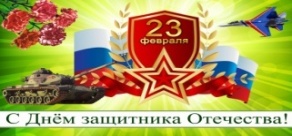 СБ.213.00 Фестиваль «Я люблю тебя жизнь» (МКУК Батаминский КДЦ)14.00 Юбилей МОУ Ухтуйская СОШ – 90 летВС. 1011.00 Районные сельские зимние спортивные игры. Хоккей с мячом на валенках. (с. Батама)СБ.1611.00 Районные сельские зимние спортивные игры. Финал (с. Батама)СБ.2311.00 Хоккей с мячом на валенках. Стритбол с. Батама (школьники)